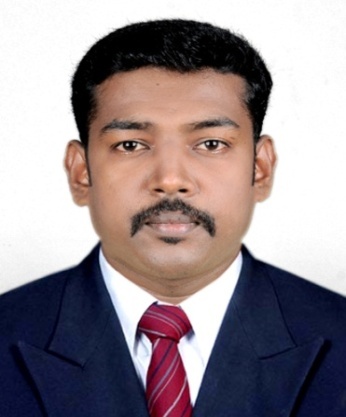 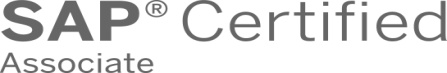 User ID : 0015910653Career ObjectiveTo contribute my experience and caliber and to achieve the highest level of proficiency for a growth oriented and reputed organization that will provide professional working environment and carrier advancement prospects.SummaryOverall 6+ years of experience years in Finance & Accounting.2 Years working experience in Dubai as an AccountantStrong knowledge in Accounting SoftwareStrong knowledge in SAP FI ModuleI have strong knowledge in financial and business acumen and a proven track record of maintaining long term business.Excellent time management skills with proven ability to work accurately and quickly priorities coordinate and consolidate tasks whilst simultaneously managing the diverse range of function from multiple sources.Excellent communication skills (both written as well as oral)Presentation and Team management skillsSpontaneous ability to adapt to different working environmentsLinguistic Capabilities areEnglish                  : FluentHindi                     : IntermediateArabic                  :  BeginnerPROFESSIONAL EXPERIENCERIO INTERNATIONAL LLC, DUBAI FROM NOV 2013 – JAN 2016DESIGNATION: ACCOUNTANTDUTIES ANS REPOSIBILITIES Processing of different types of invoices PO Non PO ,credit memo and debit memo Interacting with customers through  mails on queriesPreparation stock ledgersHandling cash transactionEnd  Day End Report with that of vouchersPreparation of SalariesFinalisation of Accounts  POPULR VEHICLES AND SERVICES, KERALA, INDIA  FROM MAR 2012 – APR 2013DESIGNATION: EXECUTIVE FINANCE AND ACCOUNTS DUTIES ANS REPOSIBILITIES Controlling and management of Outlets.Preparation of monthly reports including trail balance and profit and loss accounts.Submission of monthly returns of all branches.Inter-Branch Reconciliation.Verify bank Reconciliation.Preparation of wages and Salaries.Finalisation and consolidation of accounts.GLORIYA ENTERPRISES (AUTHORISES LENOVO SERVICE CENTRE), INDIA  FROM APR 2009 – JAN 2012DESIGNATION: ACCOUNTANT DUTIES ANS REPOSIBILITIES Verify day end reports with that of vouchers.Prepare regular reports and summaries of accounting activities.Assist in preparing periodic trail balance.Handled Reconciliation.Coordinate with auditors & furnish necessary information for auditing.Report irregularities/discrepancies to the Senior Accountant.Academic Education Technical Skills Personal DetailsFATHER NAME                         : C N SASIDHARANDATE OF BIRTH                        : 08.05.1986AGE                                         : 30SEX                                           : MALENATIONALITY                          : INDIANRELIGION                                : HINDUMARITUAL STATUS                  : SINGLEPASSPORT DETALSPASSPORT NO                       : K8002208DATE OF ISSUE                       : 22.02.2013DATE OF EXPIRY                    : 21.02.2023PLACE OF ISSUE                    : COCHIN, (INDIA)SELF APPRISAL As an overview, I am a result-oriented self-starter, flexible and effective communicator, problem solver, with ability to focus on solution and remain claim in crisis situation. I am organized, proactive and aspiring towards improving current procedures.PLACE: DUBAI                                                                                                    Yours SincerelyDATE: 01-09-2017                                                                                                        VISAL C S2011M.Com (Completed) M.G. University, Kottayam, Kerala, India2003-2006B.ComM.G. University, Kottayam, Kerala, India2001-2003Plus TwoGovt. Higher Secondary School, Pampady,India2001SSLCBoard of Public Examination, Govt. of Kerala, IndiaSAP FICOUser ID:0015910653Certified as Financial Accounting with SAP ECC 6.0 EHP61 year ExperienceTally ERP 97 year Experience